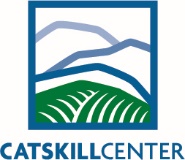 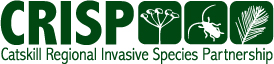 CRISP Partners Meeting Minutes 2/21/2019In AttendanceJohn Thompson, CRISP CoordinatorDan Snider, CRISP Field Projects ManagerIan Dunn, NYS DEC ForesterConnor Young, Team Leader Environment and Natural Resources, Cornell Cooperative Extension Columbia-GreeneChris Zimmerman, TNC Conservation EcologistRadka Wildova, Senior Scientist Ecological Research InstituteThom Allgaier, NYSDAMJonathan Farbar, Landscape ArchitectMB Lloyd, Landscape ArchitectDonna Vogler, Professor SUNY OneontaMeredith Taylor, NYC DEP Invasive Species BiologistKris Gilbert, Senior Landscape Architect, NY DOTJessica Newburn, NPS BiologistTom Pavlesich, WAC Forestry Program DirectorCatherine Skalda, Catskill Stream Buffer Initiative Program Coordinator DelawareEthan Angell, NYS Department of Agriculture and Markets Senior Horticultural InspectorAction ItemsMeredith Taylor: Send Kris Gilbert Rail Trail mapsWho’s Doing What in Invasive Species Management – Creating a 2019 Invasive Species Management Plan/Review – John ThompsonConcern about a lack of coordination and unintended overlap and working gaps between invasive species management organizations in the CatskillsThe CRISP Strategic Plan identifies addressing this as a priorityFuture 2019 CRISP Partner Meetings will be used to identify gaps in geography, species and project coverage by soliciting presentations and discussions from partner organizationsPartner organizations will present on their current invasive species work within the region and address audience questionsWill be supplemented by surveys to get information from groups not able to attend the Partner MeetingsSecondary goal of these meetings is to share grant funding sourcesDeveloping an Ulster County Rail Trail Invasive Species Management Plan – Meredith Taylor11 miles of new Ashokan Rail Trail will open this coming fallEasement on property allows for maintenance – an operating agreement with Ulster County requires they manage invasive species along the trailCounty must manage 32 total width – 12 foot wide trail and 10 feet on either sideLarge culverts, old foundations and old homes can be found along the 11 miles of rail trailMaintenance crews will be required to clean trucks and equipment before bringing them on siteNo concrete information from county on their management team’s applicator license or availabilityInitial surveys indicate that the trail has infestations of bittersweet, barberry, stilt grass, Ailanthus, among othersPossible prioritization methods: Species that are high risk for spreading from rail trail to uninfested areas, species that are completely new to the areaPlanning for signage and boot brush stations at each parking areaDEP asking for input on management plan and initial survey, with Catskill Center leading plan developmentProposal: Rapid Detection of Aquatic Invasive Plants in the Catskills Using Environmental DNA – Michael Tessler and Seth CunninghamAny interested collaborators reach out to mtessler@amnh.orgAdditional Partner Updates and AnnouncementsJonathan: Can CRISP offer continuing education credits for landscape architects or other certified positions that require them? It might increase attendance to future partner meetings for the Management Plan/Review development 